Ограждение «Тип 8» Сигнальное (Дорожные разделители)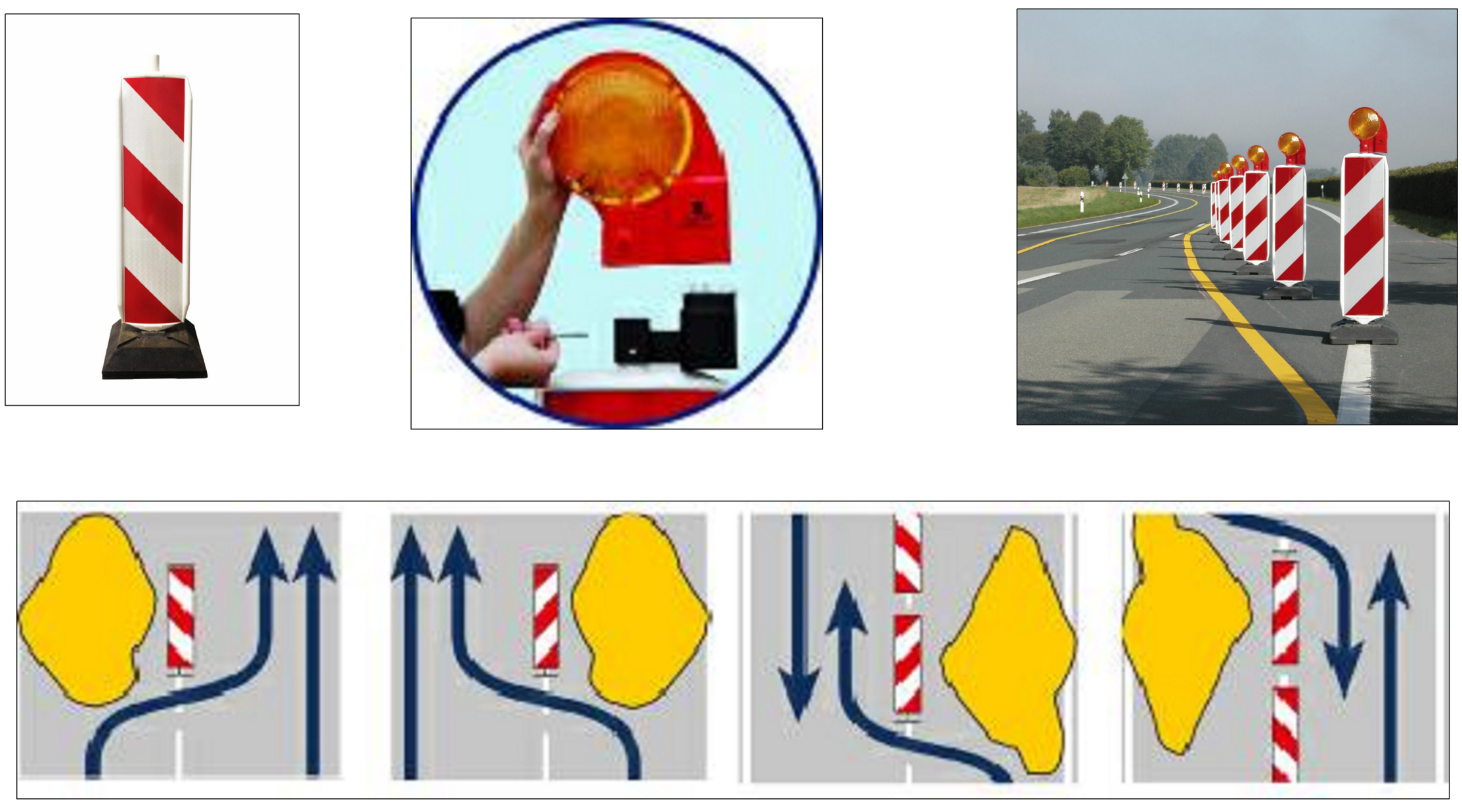 Рисунок А.16 – Фотографии огражденийПОЯСНИТЕЛЬНАЯ ЗАПИСКА К ОГРАЖДЕНИЮ «Тип 8»Ограждение предназначено для временного перенаправления движения автотранспорта в местах и проведении дорожно-ремонтных работ.
Является современной альтернативой разделительным водоналивным блокам.
Устойчивость "солдатика" достигается за счет выступающего крепления из пластика. Разделители выдерживают даже столкновения на высокой скорости движения и не деформируются. 
Система поворота объединяет в себе простой способ эксплуатации  с отличной устойчивостью и сопротивлением к перекашиванию.  
Сверхплотные борта защищают светоотражающую  пленку на разделителе от механических повреждений и являются ребром жесткости.
Ограждение предназначено для обустройства мест производства различного вида строительных работ:аварийные разрытия для ремонта коммуникацийпрокладка кабельных коммуникаций неглубокого заложенияблаго устроительные работыремонт дворовОграждение удовлетворяет требованиям:визуальная проницаемость ограждений и зрительная доступность объектов строительстваудобство установки и демонтажабезопасность установки (монтажа) и эксплуатацииэкономичность изготовления и эксплуатации на период строительствадолговечностьмодульность, применение унифицированных секцийвозможность повторного применениябезопасность перемещения людей и транспортных потоков в условиях плотной застройки и выходах на магистрали города.